NOMBRE:……………………………………………………………………………………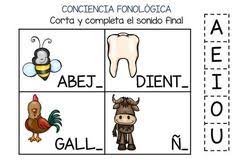 Nombre:…………………………………………………………………………………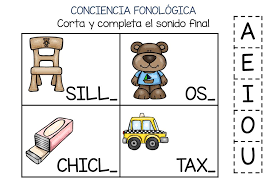 Nombre:……………………………………………………………………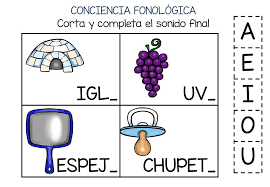 